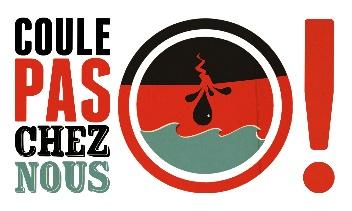 Formulaire d’adhésion Groupes membres 
Fondation Coule pas chez nousMission de la Fondation :La mission de la Fondation Coule pas chez nous est de lutter contre les projets d’hydrocarbures d’origine fossiles, de la prospection à l’extraction jusqu’au transport et d’appuyer la transition énergétique, écologique, sociale et économique.Valeurs : La Fondation ancre ses actions dans des valeurs d’intégrité, de transparence, d’engagement, de collaboration, de rigueur et de démocratie participative et dans une optique de justice sociale et en solidarité avec les luttes autochtones.Critères d’adhésion : Pour être admis comme membre régulier de la Fondation et obtenir le droit de vote lors des assemblés, votre groupe doit remplir les conditions suivantes :Être un groupe citoyen Être non partisan (ne pas être associé à un parti politique en particulier) Démontrer qu’il travaille à mobiliser la population et les acteurs politiques dans le but d’informer et de poser les actes requis face aux projets d'hydrocarbure d'origine fossile;Avoir des mandats et des objectifs généraux cohérents avec la mission de la FondationL’adhésion de votre groupe sera officielle une fois qu’elle sera entérinée en assemblée des membres par au moins le 2/3 de ces derniers selon les règlements généraux. Un groupe membre se verra retiré automatiquement son statut de membre s'il n'est pas représenté 3 fois consécutives aux Assemblées générales de la fondation.Demande d’adhésion :Nom du groupe  citoyen : ___________________________________________________Mandat et objectifs de votre groupe citoyen : ________________________________________________________________________________________________________________________________________________________________________________________________________________________Exemples de mobilisation effectuée par le groupe :1) ______________________________________________________________________2) ______________________________________________________________________Nom de la personne contact de votre groupe  (en lettre moulées):___________________________________________________Coordonnées de la personne contact :	- Courriel : ____________________________________	- Téléphone : __________________________________En devenant membre de la Fondation, les groupes membres s’engagent à :Collaborer aux campagnes de Coule pas chez nous selon la mission, les valeurs et le code d’éthique de la FondationEnvoyer un ou une représentante aux assemblées générales de la FondationS’impliquer dans les activités de la FondationSignature : ___________________________________Merci de faire parvenir votre demande d’adhésion par courriel à l’adresse suivante : info@coulepascheznous.com